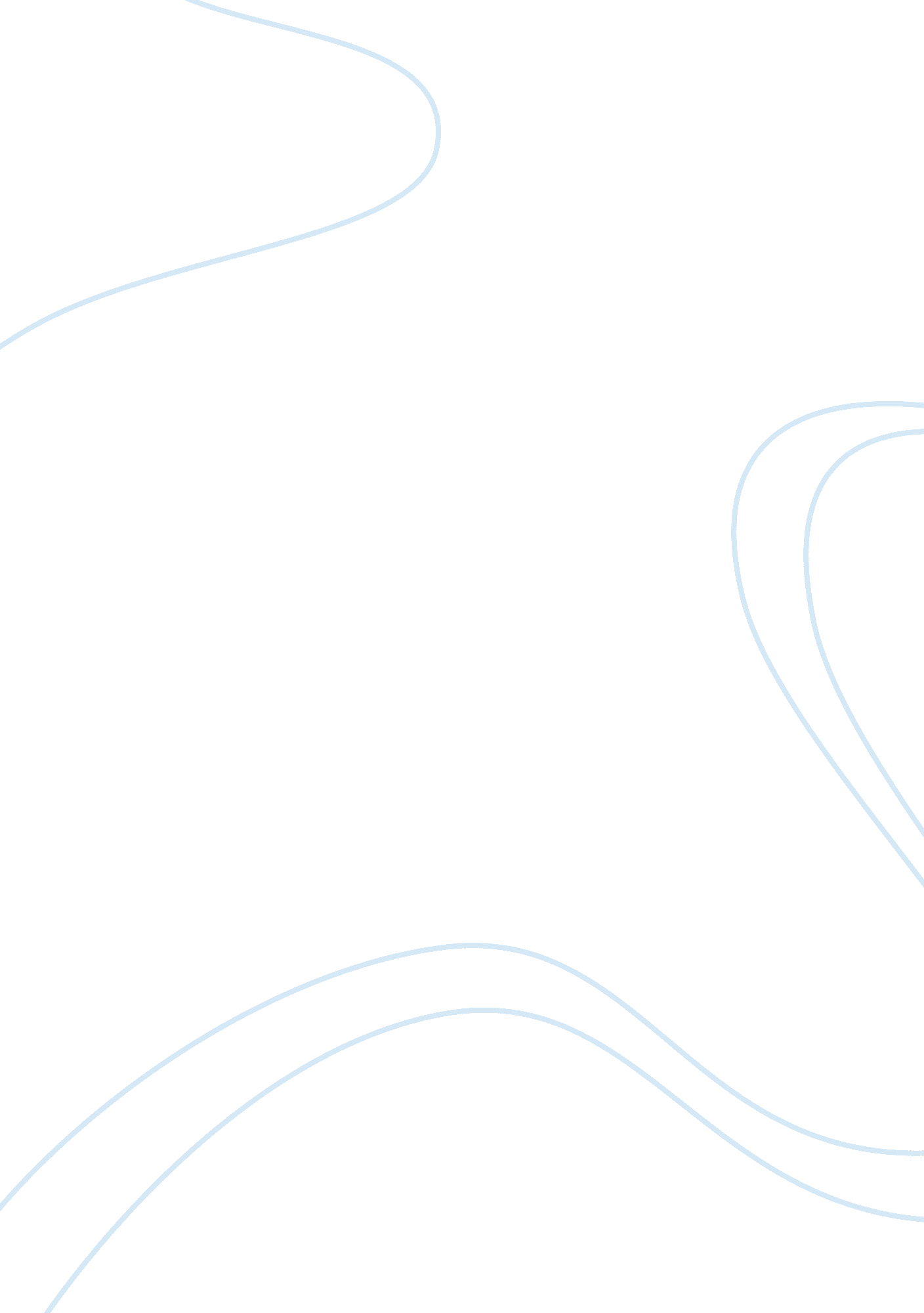 Psychology questionsPsychology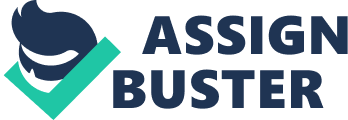 Such doublespeak on the part of these “ welfare groups” justifies the fact that animal research in psychology is indeed an unfair target of animal rights groups. 
Endorphins are neurotransmitters similar to the narcotic drug " opiates" or opium, and " are released in the central nervous system during times of stress, such as physical exertion or physical injury, to protect us from pain" (Doyle, 2008, Pp. 60). Thus, from the above definition, it is apparent that Endorphins are painkillers rather than pleasure chemicals; hence the joy experienced by the student is not a result of high levels of endorphin. 
According to an experiment conducted by Wayne Messer and Richard Griggs, a substantial extent of belief, as well as involvement, was observed in the paranormal among college freshmen. Although the reasons for such belief varied from personal experience to media reports, more than half of those studied stated personal experience as their prime basis for belief in ESP. 
Gestalt principles are concerned with the perceptual integration of sensory elements which involves several principles such as similarity, continuation, closure, proximity, etc. These principles have been extremely influential in understanding the perceptual system and contributed significantly to the field of research. These principles are not only offered, a new alternative to normal way of perception but are extremely simple to state, comprehend and apply. 